2024-2025 S&A Budget 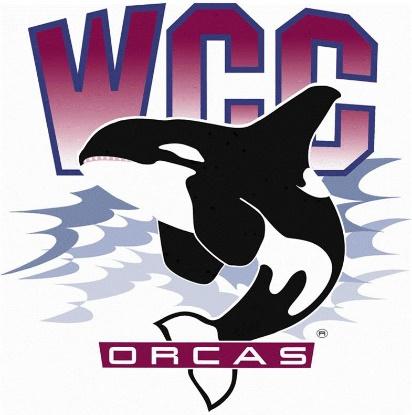 Committee Agenda Date: 4/5/2024Syre 216 – 3:00-5:00 p.m. Chair: Alaina Hirsch Call to OrderApproval of Agenda Approval of Minutes Old Business: New Business:Athletics Department Presentation – Rob Pedicone VPSS Office Presentation – Kerri HolfertyBudget Deliberations Scenario 1Scenario 2 Scenario 3Public Comment Adjournment 